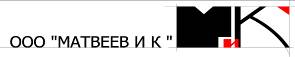 свидетельство о допуске к проектным работам № 0024/2-2013/624-7801365694-П-73 от 26.03.2013 г.СРО Некоммерческое Партнерство «Гильдия архитекторов и инженеров Петербурга»ПРОЕКТ ПЛАНИРОВКИ И ПРОЕКТ МЕЖЕВАНИЯ ТЕРРИТОРИИв западной части деревни Кальтиномуниципального образования Колтушское сельское поселение Всеволожского муниципального района Ленинградской областиТом 1ОСНОВНАЯ ЧАСТЬПРОЕКТА ПЛАНИРОВКИ ТЕРРИТОРИИКнига 2Графические материалы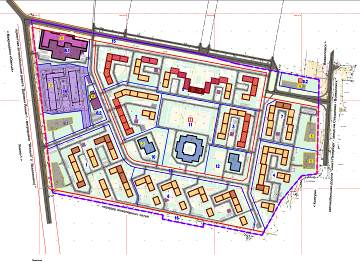 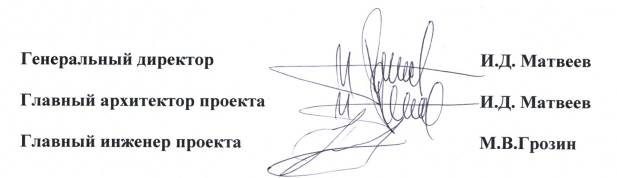 Колтуши2014 годСОСТАВ ПРОЕКТАСОДЕРЖАНИЕЗаказчикЗАО «Проектно-Конструкторский Центр «Стройкомплекс»Генеральный проектировщикООО «Матвеев и К»№№томовНаименование№№книгНаименование1Основная частьпроекта планировки территории1Положения о размещении объектов капитального строительства и характеристиках планируемого развития территории1Основная частьпроекта планировки территории2Графические материалы2Материалы по обоснованию проекта планировки территории1Общая пояснительная записка2Материалы по обоснованию проекта планировки территории2Графические материалы2Материалы по обоснованию проекта планировки территории3Инженерное обеспечение развития территорииПояснительная записка с графическими материалами2Материалы по обоснованию проекта планировки территории4Инженерно-технические мероприятия гражданской обороныМероприятия по предупреждению чрезвычайных ситуацийМероприятия по обеспечению пожарной безопасностиПояснительная записка с графическими материалами2Материалы по обоснованию проекта планировки территории5Разбивочный чертеж красных линий3Исходно-разрешительная документация4Приложение к проекту постановления администрации муниципального образования Колтушское сельское поселение Всеволожского муниципального района Ленинградской области5Проект межевания территории1Пояснительная записка с графическими материалами5Проект межевания территории2Ведомости координат характерных точек границ земельных участков№№ п/пНаименование чертежейСтр.1Чертеж красных линийМ 1:20002Чертеж линий, обозначающих дороги, улицы, проезды, объекты транспортной инфраструктуры М 1:20003Чертеж линий, обозначающих линии связи, объекты инженерной инфраструктурыМ 1:20004Чертеж границ зон планируемого размещения объектов капитального строительстваМ 1:2000